بسمه تعالیهمکار ارجمند : سرکار خانم / جناب آقای : ......................................................................بدینوسیله از جنابعالی /سرکار عالی دعوت می گردد راهنمایی مشترک پایان نامه آقا/ خانم .......................................... دوره ..................... به شماره دانشجویی ........................................ و با عنوان : .............................................................  ............................................................................................................................................................ دانشجوی دکترای پرستاری / بهداشت باروری را تقبل فرمایید.میزان واحد استاد راهنمای دوم : .................... (درج میزان واحد برای اساتید داخلی الزامی است)                                                                                                                                                    با تشکر تاریخ و امضاء استاد راهنما اولبدینوسیله اینجانب : .........................................رشته اصلی تحصیلی: .......................................                                                 درجه دانشگاهی :دانشگاه یا موسسه عالی محل تحقیق یا تدریس :موافقت خود را به عنوان استاد راهنمای دوم  پایان نامه ، خانم / آقای ........................................................................ دانشجوی دکتری پرستاری / بهداشت باروری اعلام میدارم.علائق پژوهشی:  .....................................................................................................................................................................................................................................................................................................................................................................                                      تاریخ و امضاء .......................................................................................................................                               استاد راهنمای مشترک.........................................................................................................نظر گروه :در خواست استاد راهنمایی سرکار خانم / آقای ............................... در جلسه مورخ ...............  گروه مطرح ومورد موافقت قرار گرفت. (ضمنا صورت جلسه پیوست است)	امضاء مدیر گروهنظر شورای تحصیلات تکمیلی دانشکده:در جلسه شماره ....................... مورخ ...............................  مطرح گردید و مورد موافقت  قرار گرفت / نگرفت .امضاء سرپرست امور آموزشی و تحصیلات تکمیلییادآور می شود تکمیل تمام قسمتهای مشخص شده الزامی و در صورت عدم تکمیل کامل فرم از پذیرفتن آن معذوریم.كد مدرك و شماره بازنگري: AE-FR-089/00فرم مخصوص استاد راهنمای مشترک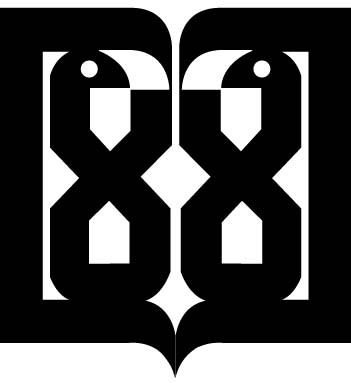 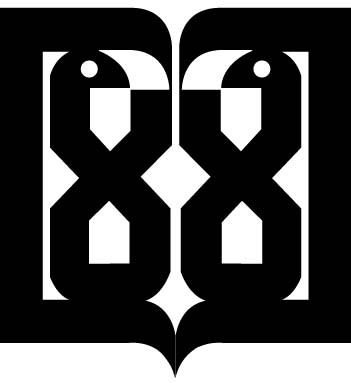 